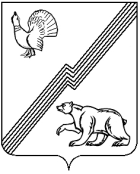 АДМИНИСТРАЦИЯ ГОРОДА ЮГОРСКАХанты-Мансийского  автономного  округа - ЮгрыПОСТАНОВЛЕНИЕот  26.07.2022_		          				                                        № 1625-пО внесении изменений в постановлениеадминистрации города Югорскаот 18.04.2018 № 1071«Об утверждении перечня муниципального имущества, свободного от прав третьих лиц(за исключением имущественных правнекоммерческих организаций), предназначенного для поддержкисоциально ориентированных некоммерческих организаций»В соответствии с постановлением администрации города Югорска              от 06.04.2018 № 993 «Об утверждении порядка формирования, ведения, опубликования перечня муниципального имущества, свободного от прав третьих лиц (за исключением имущественных прав некоммерческих организаций), предназначенного для поддержки социально ориентированных некоммерческих организаций»:1. Внести в постановление администрации города Югорска от 18.04.2018 № 1071 «Об утверждении перечня муниципального имущества, свободного от прав третьих лиц (за исключением имущественных прав некоммерческих организаций), предназначенного для поддержки социально ориентированных некоммерческих организаций» изменение, изложив приложение в новой редакции (приложение).2. Опубликовать постановление в официальном печатном издании города Югорска и разместить на официальном сайте органов местного самоуправления города Югорска.3. Контроль за выполнением настоящего постановления возложить на первого заместителя главы города - директора Департамента муниципальной собственности и градостроительства С.Д. Голина.Исполняющий обязанности главы города Югорска                                                                       С.Д. Голин Приложениек постановлениюадминистрации города Югорскаот 26.007.2022 № 1625-пПриложениек постановлениюадминистрации города Югорскаот 18.04.2018 № 1071Переченьмуниципального имущества, свободного от прав третьих лиц (за исключением имущественных прав некоммерческих организаций), предназначенного для поддержки социально ориентированных некоммерческих организаций№п/пРеестровый номерНаименование имуществаГод ввода в эксплуатациюТехнические характеристикиАдрес местоположения имуществаНомер этажаСведения об ограниченияхДата включения сведений об имуществе в ПереченьПлощадь кв. м.146705Нежилое здание01.01.1985фундамент ж/бетонные сваи, стены каркасно- щитовые обшиты железом, перегородки деревянные, каркасно-щитовые, перекрытия деревянные отепленные, крыша профнастил, полы дощатые, линолеумгород Югорск, улица Менделеева, д. 29, корп. А1без обременений01.02.2019325,8237800Нежилое здание01.01.1985фундамент бутовый с кирпичным цоколем, стены каркасно- щитовые, перегородки деревянные, перекрытия деревянные отепленные, крыша шифер, полы дощатые, линолеумгород Югорск, улица Мира, д. 631-2без обременений05.04.2019444,63762245Помещение в нежилом здании01.01.1984фундамент: металлические столбы; стены: метал.каркас, каркасно-щитовые панели; перегородки: деревянные.город Югорск, улица Садовая, д. 441без обременений30.05.2019124,1442840Нежилое административное здание01.01.1976фундамент: железобетонный; стены и перегородки: кирпичные.город Югорск, улица Механизаторов, д. 171без обременений26.06.2019266,25765425Нежилое помещение01.01.1967расположено в цокольном этаже пятиэтажного жилого домагород Югорск, район Югорск-2, д. 3 (цокольный этаж пятиэтажного жилого дома)цокольбез обременений18.12.2019212,3639302Нежилое помещение01.01.1989материал наружных стен каркасно-обшивнойгород Югорск, улица Агиришская,  дом 31без обременений26.02.2020832,0738744Нежилое здание01.01.1974материал наружных стен кирпичныегород Югорск, улица Железнодорожная, д. 432без обременений05.04.20221046,08911410Нежилое помещение01.01.1967расположено в цокольном этаже пятиэтажного жилого домагород Югорск, район Югорск-2, д. 3 (цокольный этаж пятиэтажного жилого дома)цокольбез обременений152,6ИТОГО:ИТОГО:ИТОГО:ИТОГО:ИТОГО:ИТОГО:ИТОГО:ИТОГО:ИТОГО:3 403,60